Publicado en  el 03/02/2017 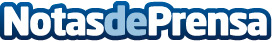 La compañía de videojuegos Take-Two compra Social PointSe cierra la compra de Social Point por parte de la desarrolladora de videojuegos estadounidense Take-Two. Esto significa la primera compra millonaria del añoDatos de contacto:Nota de prensa publicada en: https://www.notasdeprensa.es/la-compania-de-videojuegos-take-two-compra Categorias: Franquicias Finanzas Juegos Innovación Tecnológica Gaming http://www.notasdeprensa.es